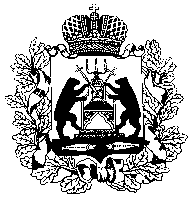 Российская  ФедерацияНовгородская   область Маревский муниципальный районСовет депутатов Молвотицкого сельского поселенияРЕШЕНИЕот 27.03.2015  № 189 с. МолвотицыО Порядке размещения сведений о доходах, расходах, об имуществеи обязательствах имущественного характера, представляемых лицами, замещающими муниципальныедолжности на постоянной основе, на официальном сайте Администрации Молвотицкого сельского поселения винформационно-телекоммуникационной сети «Интернет» и предоставления этих сведений средствам массовой информациидля опубликования	В соответствии с частью 6 статьи 8 Федерального закона от 25 декабря 2008 года № 273-ФЗ «О противодействии коррупции» Совет депутатов  Молвотицкого сельского поселения   РЕШИЛ:	1. Утвердить прилагаемый Порядок размещения сведений о доходах, расходах, об имуществе и обязательствах имущественного характера, представляемых лицами, замещающими муниципальные должности на постоянной основе, на официальном сайте Администрации Молвотицкого  сельского поселения в информационно-телекоммуникационной сети «Интернет» и предоставления этих сведений средствам массовой информации для опубликования.	2. Опубликовать решение в бюллетене « Официальный вестник Молвотицкого сельского поселения» и на официальном сайте Администрации Молвотицкого  сельского поселения в информационно-телекоммуникационной сети «Интернет».Глава  сельского поселения		                                      Н.В.Никитин                                                                                               Утверждён                                                                                       решением Совета депутатов Молвотицкого сельского поселения                                                                                           от 27.03.2015  № 189ПОРЯДОКразмещения сведений о доходах, расходах, об имуществе иобязательствах имущественного характера, представляемых лицами,замещающими муниципальные должности на постоянной основе, на официальном сайте Администрации  Молвотицкого  сельского поселения в информационно-телекоммуникационной сети «Интернет» и предоставления этих сведений средствам массовой информации для опубликования1. Общие положения	1.1. Порядок размещения сведений о доходах, расходах, об имуществе и обязательствах имущественного характера, представляемых лицами, замещающими муниципальные должности на постоянной основе, на официальном сайте Администрации Молвотицкого сельского поселения в информационно-телекоммуникационной сети «Интернет» (далее - ИТС «Интернет» и предоставления этих сведений средствам массовой информации для опубликования (далее- Порядок) разработан в соответствии с пунктом 6 статьи 8 Федерального закона от 25 декабря 2008 года № 273-ФЗ «О противодействии коррупции».  	1.2. Сведения о своих доходах, расходах, об имуществе и обязательствах имущественного характера, а также о доходах, расходах, об имуществе и обязательствах имущественного характера супруга (супруги) и несовершеннолетних детей (далее - Сведения) представляют Глава Молвотицкого  сельского поселения (далее - Глава поселения).1.3. Размещение Сведений, представляемых Главой поселения, на официальном сайте Администрации Молвотицкого сельского  поселения  ( далее- поселение) в ИТС «Интернет» и предоставление этих сведений средствам массовой информации для опубликования являются обязанностью уполномоченного Администрацией  поселения специалистом.2. Порядок размещения сведений на официальном сайтеАдминистрации поселения в ИТС «Интернет»	2.1. На официальном сайте поселения в ИТС «Интернет» размещаются следующие Сведения:перечень объектов недвижимого имущества, принадлежащих лицу, замещающему муниципальную должность на постоянной основе, его супруге (супругу) и несовершеннолетним детям на праве собственности или находящихся в их пользовании, с указанием вида, площади и страны расположения каждого из них;перечень транспортных средств с указанием вида и марки, принадлежащих на праве собственности лицу, замещающему муниципальную должность на постоянной основе, его супруге (супругу) и несовершеннолетним детям;декларированный годовой доход лица, замещающего муниципальную должность на постоянной основе, его супруги (супруга) и несовершеннолетних детей.	2.2. Сведения, указанные в пункте 2.1, размещаются на официальном сайте поселения в ИТС «Интернет» в 30-дневный срок со дня истечения срока, установленного для подачи справок о доходах, об имуществе и обязательствах имущественного характера лицами, замещающим муниципальные должности на постоянной основе.               3. Порядок предоставления сведений средствам массовой информации для опубликования                3.1. Сведения предоставляются средствам массовой информации для опубликования в связи с их официальными запросами.	3.2. Уполномоченные лица    Администрации поселения:в течение трёх рабочих дней со дня получения запроса от средства массовой информации сообщают о нём лицу, замещающему муниципальную должность, в отношении которого поступил запрос;в течение семи рабочих дней со дня получения запроса от средства массовой информации обеспечивают, если запрашиваемые сведения отсутствуют на официальном сайте поселения в ИТС «Интернет», предоставление ему следующих сведений: перечень объектов недвижимого имущества, принадлежащих лицу, замещающему муниципальную должность на постоянной основе, его супруге (супругу) и несовершеннолетним детям на праве собственности или находящихся в их пользовании, с указанием вида, площади и страны расположения каждого из них;перечень транспортных средств с указанием вида и марки, принадлежащих на праве собственности лицу, замещающему муниципальную должность на постоянной основе, его супруге (супругу) и несовершеннолетним детям;декларированный годовой доход, расход, лица, замещающего муниципальную должность на постоянной основе, его супруги (супруга) и несовершеннолетних детей.           4. Заключительные положения	4.1. В размещаемых на официальном сайте поселения в ИТС «Интернет» и предоставляемых средствам массовой информации в связи с их запросами для опубликования Сведениях не указываются:иные сведения (кроме указанных в пунктах 2.1 и 3.2 Порядка) о доходах, расходах,  лица, замещающего муниципальную должность на постоянной основе, его супруги (супруга) и несовершеннолетних детей, об имуществе, принадлежащем на праве собственности названным лицам, и об их обязательствах имущественного характера;персональные данные супруги (супруга), детей и иных членов семьи лица, замещающего муниципальную должность на постоянной основе;данные, позволяющие определить место жительства, почтовый адрес, телефон и иные индивидуальные средства коммуникации лица, замещающего муниципальную должность на постоянной основе, его супруги (супруга), детей и иных членов его семьи;данные, позволяющие определить местонахождение объектов недвижимого имущества, принадлежащих лицу, замещающему муниципальную должность на постоянной основе, его супруге (супругу), детям и иным членам его семьи на праве собственности или находящихся в их пользовании; информацию, отнесённую к государственной тайне или являющуюся конфиденциальной.	4.2. Уполномоченные лица    Администрации поселения несут в соответствии с законодательством Российской Федерации ответственность за разглашение сведений, отнесённых к государственной тайне или являющихся конфиденциальными.	________________________